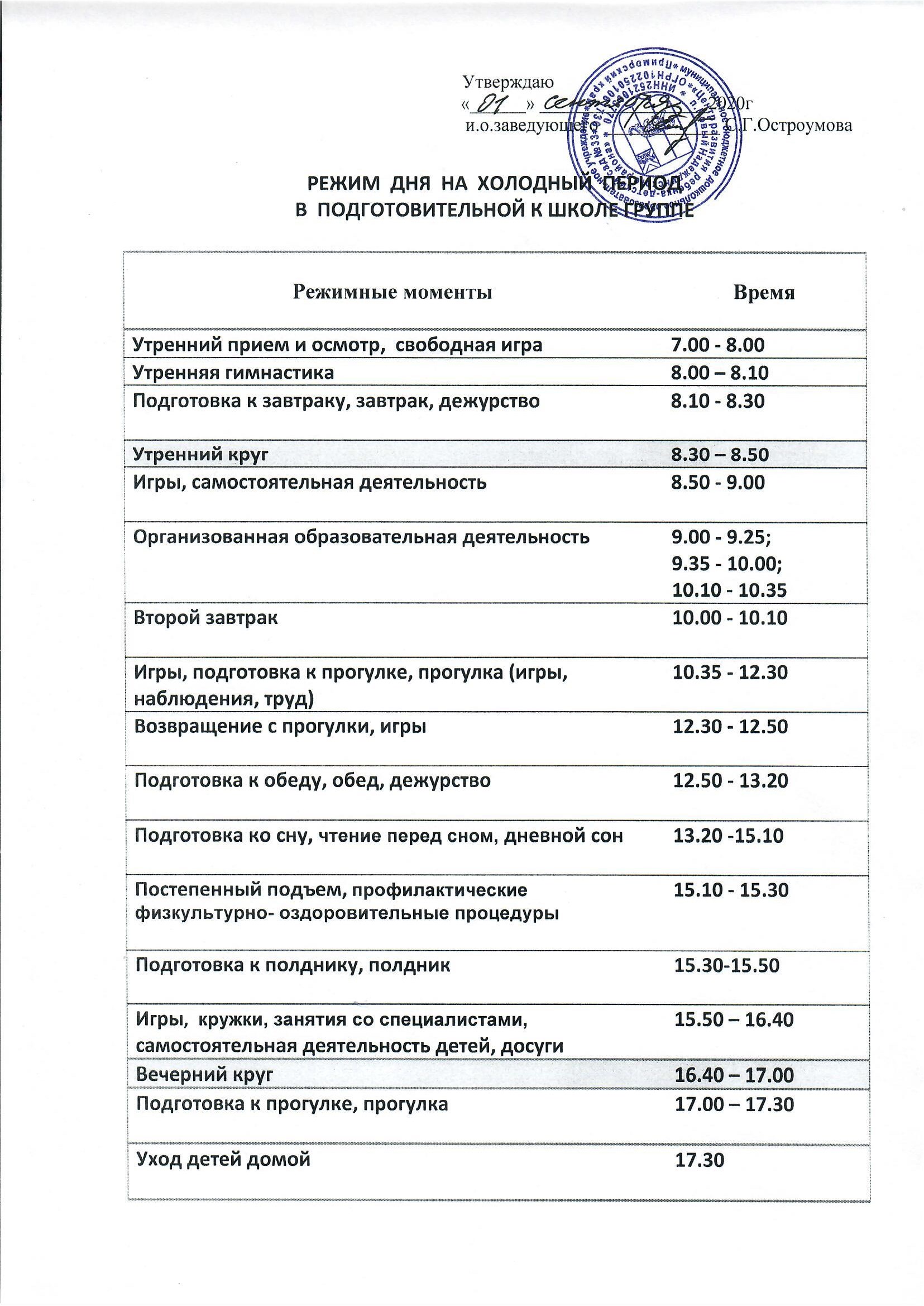 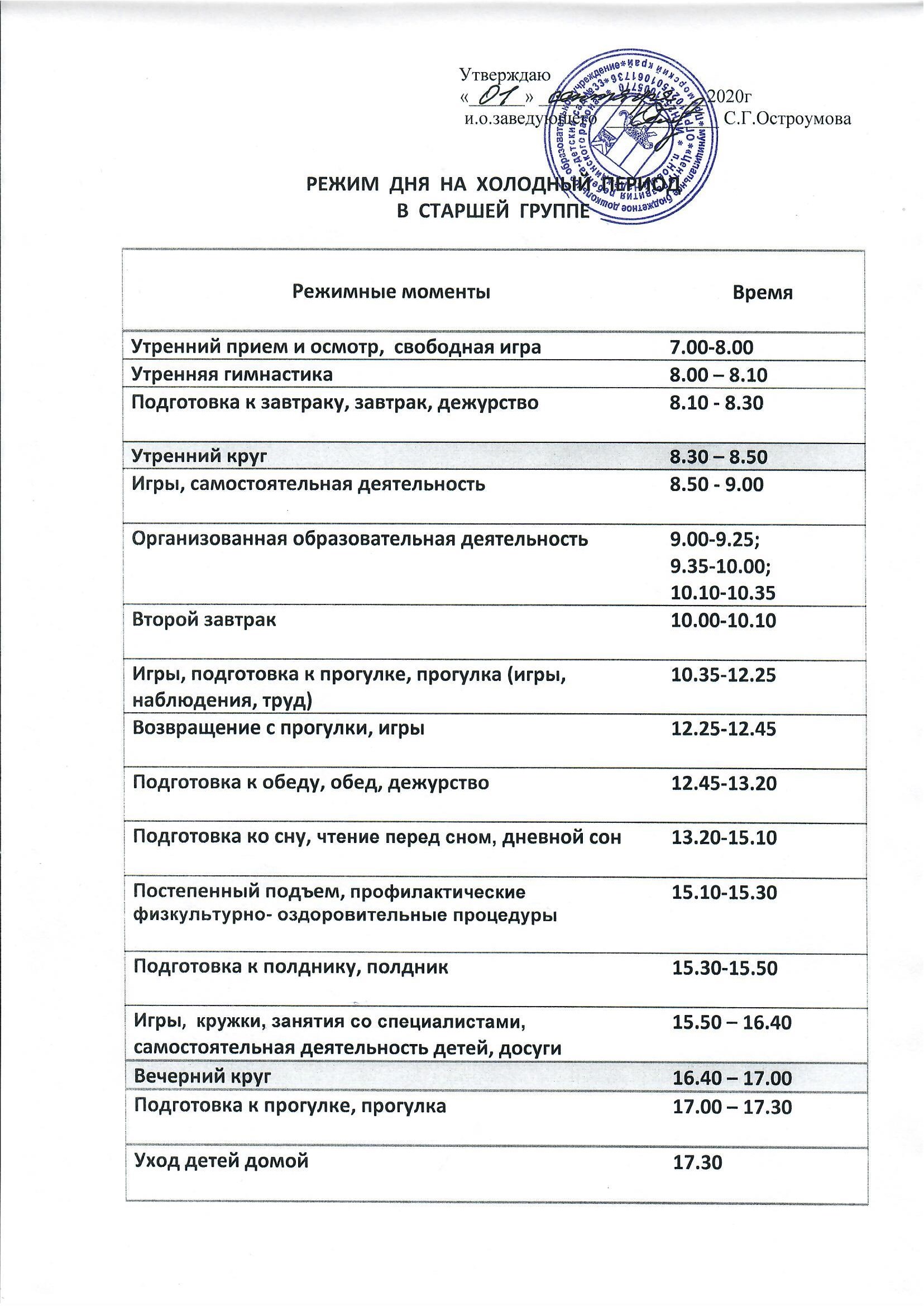 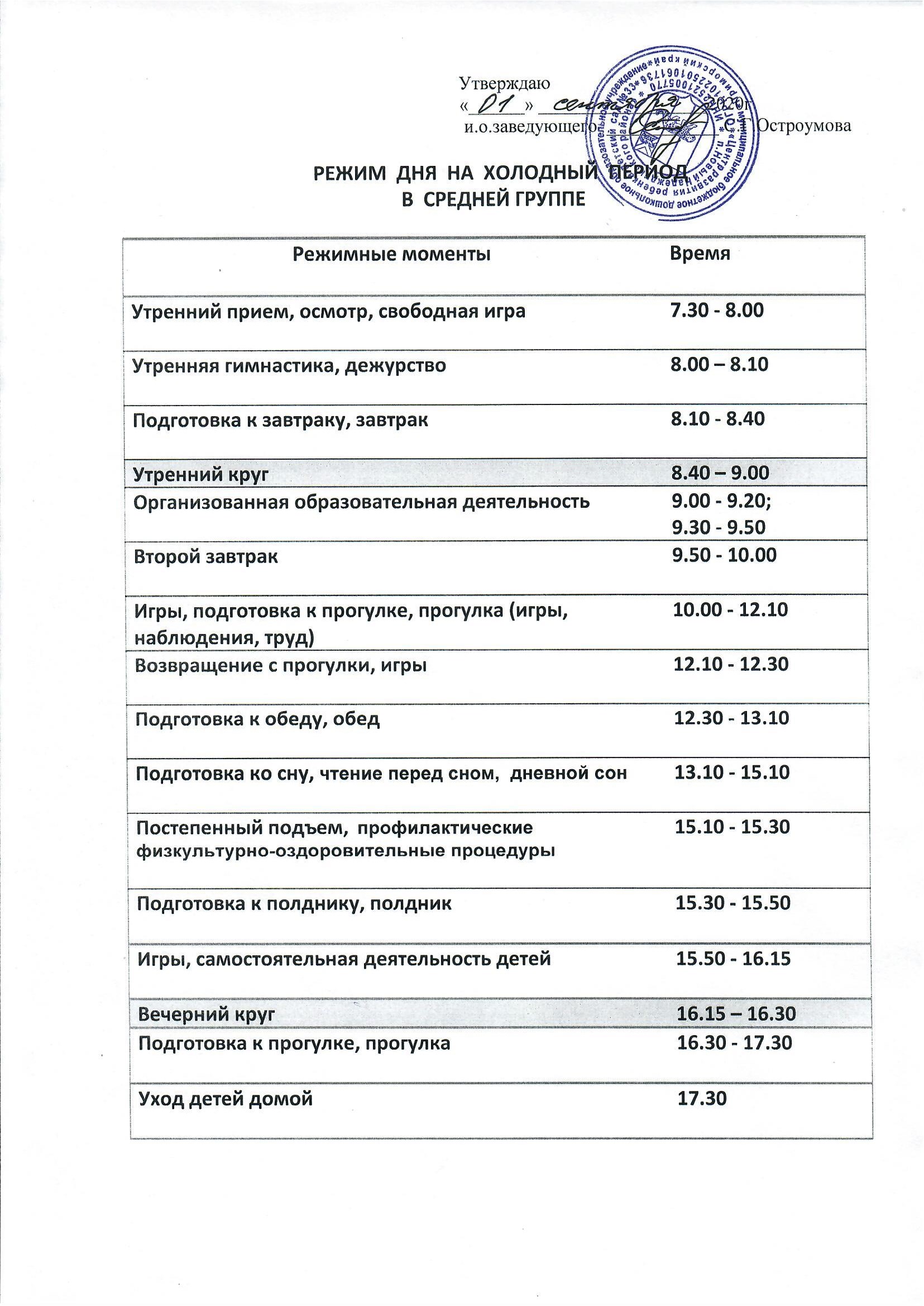 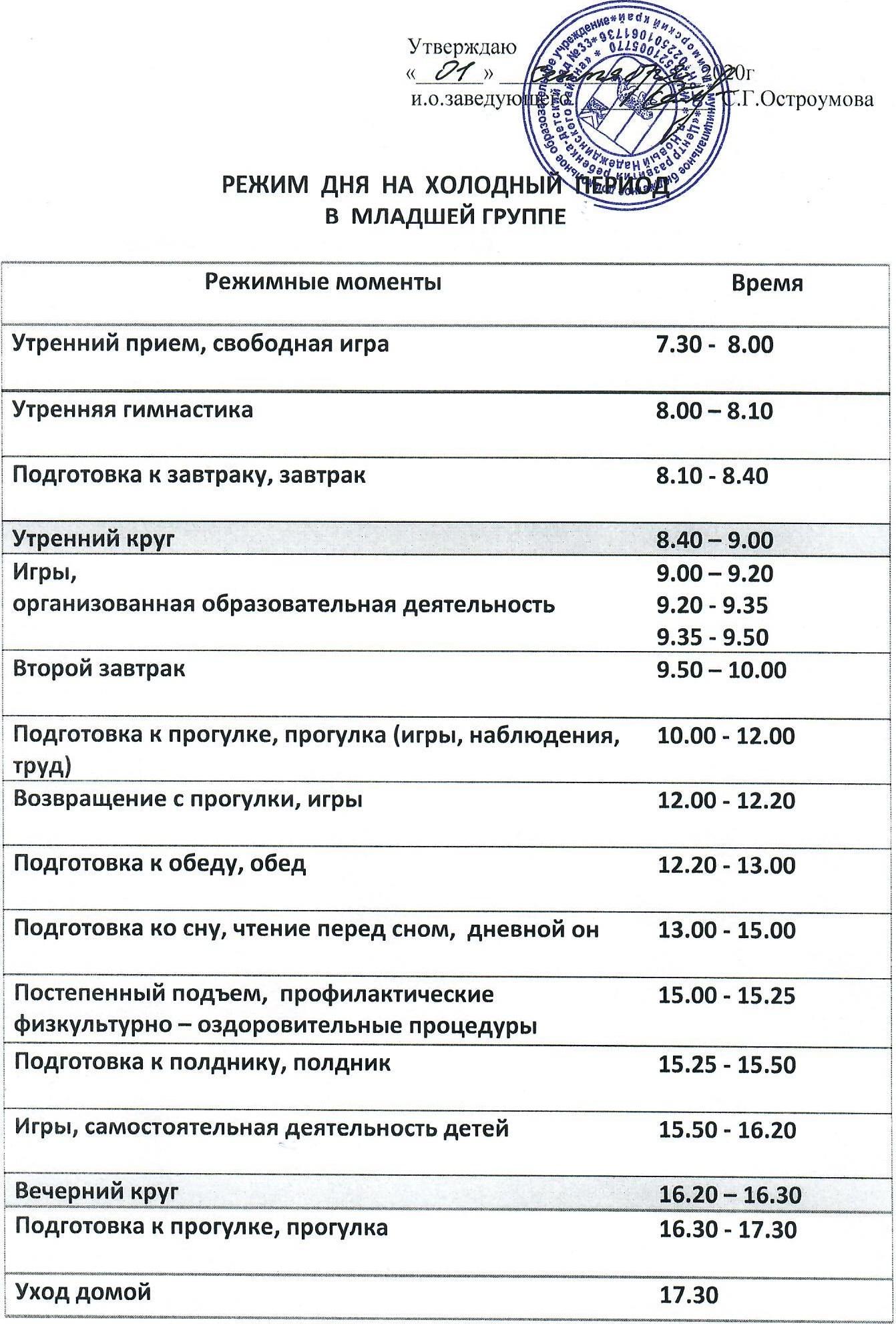       Утверждаю«______» __________________2020ги.о.заведующего  ____________ С.Г.Остроумова    РЕЖИМ  ДНЯ  НА  ХОЛОДНЫЙ  ПЕРИОД В  ПОДГОТОВИТЕЛЬНОЙ К ШКОЛЕ ГРУППЕРежимные моментыВремяУтренний прием и осмотр,  свободная игра7.00 - 8.00Утренняя гимнастика 8.00 – 8.10Подготовка к завтраку, завтрак, дежурство8.10 - 8.30Утренний круг8.30 – 8.50Игры, самостоятельная деятельность8.50 - 9.00Организованная образовательная деятельность9.00 - 9.25;9.35 - 10.00;10.10 - 10.35Второй завтрак10.00 - 10.10Игры, подготовка к прогулке, прогулка (игры, наблюдения, труд)10.35 - 12.30Возвращение с прогулки, игры12.30 - 12.50Подготовка к обеду, обед, дежурство12.50 - 13.20Подготовка ко сну, чтение перед сном, дневной сон13.20 -15.10Постепенный подъем, профилактические физкультурно- оздоровительные процедуры15.10 - 15.30Подготовка к полднику, полдник15.30-15.50Игры,  кружки, занятия со специалистами, самостоятельная деятельность детей, досуги15.50 – 16.40Вечерний круг16.40 – 17.00Подготовка к прогулке, прогулка17.00 – 17.30Уход детей домой17.30